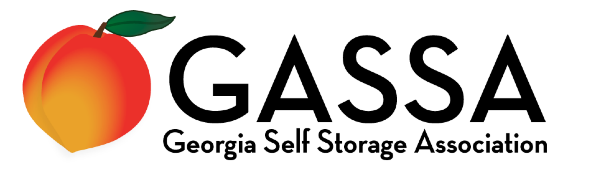 April 11 Monthly MeetingGeorgian Club, FMG Law OfficeSpeaker BioREVLOCALRevLocal is the leader in personalized digital marketing. RevLocal helps businesses maximize their online presence with a personalized approach to digital marketing. By connecting businesses with a dedicated digital strategist and a powerful platform, RevLocal delivers seamless local search marketing for businesses that want to be validated by existing customers and discovered by new ones. RevLocal optimizes its approach for the ever-changing digital landscape to ensure local businesses are visible and relevant online. With the client relationship as the foundation, RevLocal makes digital marketing efficient, effective and affordable for all. RevLocal is a Premier Google Partner, was named one of the top 50 places to work by Inc. Magazine and a 3 year recipient as an Inc. 500 company. 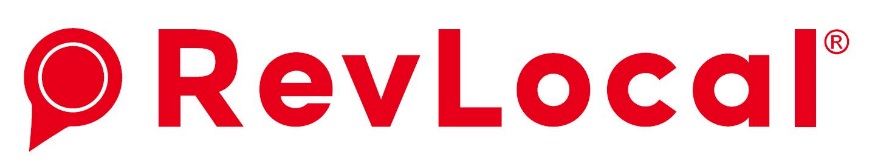 JANE PORTERFIELD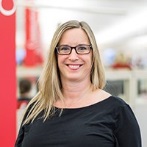 Jane is about as passionate an advocate for local business as you will ever meet.  Born to be an educator, she loves helping small business owners understand how to grow a business.  A successful business owner herself, she gets how challenging it can be to wear many hats and to try to find time to work ON your business when you are so busy working IN your business.  She has consulted SMB owners on marketing for over five years.  Jane is a graduate of the University of Georgia!  She lives in downtown Atlanta with her partner Clay and their cats Snoop and George.  She enjoys live music, dancing, camping and reading.  She worked previously as an actor and has appeared in seven films and over 35 professional plays.